МИНИСТЕРСТВО НА ОБРАЗОВАНИЕТО И НАУКАТА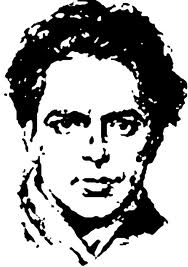 ОУ „Христо Смирненски”с.Ореховица,общ. Д.Митрополия,обл.  Плевен= = = = = = = = = = = = = = = = = = = = = = = = = = = = = = = = = = = = = = = 5859 с.Ореховица,пл. „Възраждане”  № 1,тел.0879596804e-mail: ou_orehovitsa@abv.bgУтвърждавам: ………………………….директор:              /здравко пенев/етичен кодексна училищната общност ВОСНОВНО УЧИЛИЩЕ „ХРИСТО СМИРНЕНСКИ“ С. ОРЕХОВИЦАГлава първаОБЩИ ПОЛОЖЕНИЯЧл. 1. (1) Настоящият Етичен кодекс определя етичните и морални норми като конкретизира стандартите на поведение на участниците в образователния процес – деца, ученици, учители, директори и другите педагогически специалисти, както и родителите и непедагогическия персонал в ОУ „Христо Смирненски“ с. Ореховица.(2) Етичният кодекс има за цел да повиши общественото доверие в професионализма на работещите в ОУ „Христо Смирненски“ с. Ореховица, както и да издигне престижа и да укрепи авторитета на институцията. (3) Участниците в училищната общност следва да спазват изискванията за законност, коректност, безпристрастност, отговорност в контактите си по между си и с всички институции в страната. (4) Всички педагогически специалисти и непедагогическия персонал са длъжни да спазват безусловно законите на Република България както в контактите с родители и ученици, така и с институциите в страната в лични и служебни взаимоотношения..(5) Етичният кодекс на училищната общност е създаден на основание разпоредбата на  чл. 175, ал. 1 от Закона за предучилищното и училищното образование (ЗПУО). Редът за създаването му е определен в правилника за дейността на институцията, в съответствие с изискванията на ЗПУО. ОСНОВНИ ПРИНЦИПИЧл. 2. (1) Настоящият Етичен кодекс на училищната общност е подчинен на общите принципи в системата на предучилищното и училищното образование:1. единна държавна образователна политика за осигуряване правото на предучилищно и училищно образование;2. ориентираност към интереса и към мотивацията на детето и на ученика, към възрастовите и социалните промени в живота му, както и към способността му да прилага усвоените компетентности;3. равен достъп до качествено образование и приобщаване на всяко дете и ученик;4. равнопоставеност и недопускане на дискриминация при провеждане на предучилищното училищното образование;5. хуманизъм, толерантност и уважение към етническата, националната, културната, езиковата и религиозна идентичност на децата, учениците и хората с увреждания;6. дейностите на работещите се осъществяват при спазване принципите на законност, лоялност, честност, безпристрастност, политическа неутралност, отговорност и отчетност.(2) Учениците участват в училищния живот и в организационното развитие на училището чрез формите на ученическо самоуправление, дават мнения и предложения за училищните дейности.(3) Родителите подпомагат образователната институция като инициират и осъществят дейности чрез настоятелството и обществения съвет.Глава втораОТГОВОРНОСТИ НА УЧАСТНИЦИТЕ В ОБРАЗОВАТЕЛНИЯ ПРОЦЕСЧл. 3. (1) Всички участници в училищната общност в ОУ „Христо Смирненски“ с. Ореховица са длъжни да:1. спазват принципите на законност, лоялност, честност, безпристрастност, компетентност, политическа неутралност, зачитане на личността, отговорност и взаимно уважение; 2. съдействат за провеждането на държавната политика, основаваща се на принципите на правовата държава.3. осъществяват действия, предлагат и вземат решения, водещи до елиминиране на произвола и укрепване на доверието в институцията;4. извършват дейността си компетентно, обективно и добросъвестно и да се стремят към непрекъснато подобряване на работата си;5. не накърняват престижа на ОУ „Христо Смирненски“ с. Ореховица; 6. изпълняват задълженията си безпристрастно и непредубедено, като създават условия за равнопоставеност.(2) Не се допуска отправянето на обидни квалификации и дискриминационно отношение между служителите в институцията.(3) Педагогическите специалисти, непедагогическият персонал и учениците следва да изглеждат по начин, подходящ за средата, в която работят и се обучават, като облеклото бъде съобразено с общоприетите норми на представителност и да съответства на репутацията на институцията.Чл. 4. (1) Педагогическите специалисти имат задълженията да:1. опазват живота и здравето на децата и учениците по време на образователния процес и на други дейности, организирани от институцията;2. зачитат правата и достойнството на децата, учениците и другите участници в предучилищното и училищното образование; 3. сътрудничат и партнират със заинтересованите страни;4. се съобразяват с уникалността и специфичната уязвимост на всеки ученик;4. подкрепят и стимулират правото на ученика на свободно изразяване на мнение по всички въпроси от негов интерес;5. осигуряват на учениците със специални образователни потребности равни възможности за достъп до образование и адекватни грижи; 6. не участват в практики, които не зачитат достойнството на ученика или са опасни и вредни за физическото и емоционално му здраве и развитие;7. не участват в практики, които дискриминират по някакъв начин учениците на основата на раса, етнически произход, религия, пол, националност, език, способности, или на базата на статуса, поведението или убежденията на родителите;8. познават симптомите на тормоз и насилие над дете/ученик – физическо, психическо, сексуално, вербално, емоционално.(2) Когато друго лице изкаже подозрения за малтретиране на дете да окажат пълно съдействие за предприемане на подходящи действия за закрила на детето.(3) Когато му станат известни действия или ситуации, които заплашват здравето и сигурността на ученик, имат моралната и законова отговорност да информират органите по закрила на детето и ръководството на училището.Работещите в системата на предучилищното и училищното образование задължително спазват регламентите в чл.7 ал.1 от ЗЗДетето. – „Лице, на което стане известно, че дете се нуждае от закрила, е длъжно незабавно да уведоми дирекция „Социално подпомагане“, Държавната агенция за закрила на детето или Министерството на вътрешните работи“, а също така чл.7 ал.2 от ЗЗДетето. - „Същото задължение има и всяко лице, на което това е станало известно във връзка с упражняваната от него професия или дейност, дори и ако то е обвързано с професионална тайна.“Чл. 5. (1) Учениците имат задълженията да:1. съхраняват авторитета на училището и училищната общност и да допринасят за развитие на добрите традиции;2. зачитат правата, честта и достойнството на другите, както и да не прилагат физическо и психическо насилие;3. носят училищната униформа и другите отличителни знаци на училището, когато такива са предвидени, или да се явяват в училището с облекло и във вид съгласно изискванията на училищния правилник;4. спазват правилата за поведение в паралелката и в училището;5. спазват правилника за дейността на институцията;6. не възпрепятстват със своето поведение и постъпки нормалното протичане на учебните часове;7. уважават педагогическите специалисти и непедагогическия персонал8. зачитат друга раса, вяра, националност, убеждения, пол, социален статус, както и свободно да изразяват мнение;9. участват в проекти и програми, предложени от училището;10. дават мнения и предложения за училищните дейности.Чл. 6. (1) Родителите имат следните задължения:1. да осигуряват редовното присъствие на детето и на ученика в институцията; 2. да уведомяват своевременно класния ръководител в случаите на отсъствие на детето или ученика;2. да се осведомяват редовно за своите деца относно приобщаването им в училищната среда, успеха и развитието им в образованието и спазването на училищните правила;3. да спазват правилника за дейността на ОУ „Христо Смирненски“ с. Ореховица и да съдействат за спазването му от страна на детето и ученика;4. да участват в процеса на изграждане на навици за самоподготовка като част от изграждането на умения за учене през целия живот;5. да участват в родителските срещи;6. да се явяват в училището след покана от учител, директор или друг педагогически специалист в подходящо за двете страни време;7. да присъстват и да бъдат изслушвани, когато се решават въпроси, които засягат права и интереси на детето или ученика;8. да съдействат за изграждане и утвърждаване на авторитета и доброто име на институцията;9. да оказват почит и уважение на педагогическите специалисти в институциятаЧл. 7 (1) Работещите в институцията непедагогически специалисти имат задължения: 1. да се отнасят любезно, възпитано и с уважение към всеки; 2. да зачитат правата и достойнството на личността и не допускат прояви на дискриминация.3. да изпълняват задълженията си безпристрастно и непредубедено, 4. да създават условия за равнопоставеност на разглежданите случаи и лица;5. да не разпространяват данни и лична информация, станала им известна при изпълнение на служебните задължения.6. да се отнасят открито и с доверие към учениците, родителите и гражданите, като зачитат техните права и достойнство на личността;7. не допускат всякакви форми на злоупотреба със служебни правомощия, като: отправяне на заплахи, оказване на психологически натиск или физическо насилие.8. задължително спазват регламентите в чл.7 ал.1 от ЗЗДетето. – „Лице, на което стане известно, че дете се нуждае от закрила, е длъжно незабавно да уведоми дирекция „Социално подпомагане“, Държавната агенция за закрила на детето или Министерството на вътрешните работи“, а също така чл.7 ал.2 от ЗЗДетето. - „Същото задължение има и всяко лице, на което това е станало известно във връзка с упражняваната от него професия или дейност, дори и ако то е обвързано с професионална тайна.“Глава третаПРОФЕСИОНАЛНО ПОВЕДЕНИЕЧл. 7. (1) Педагогическите специалисти и непедагогическият персонал подпомагат ръководството на ОУ „Христо Смирненски“ с. Ореховица с висок професионализъм, безпристрастност и активност при разработване и провеждане на политиката на институцията, както и при изпълнението на взетите решения и осъществяване правомощията на неговите ръководители.(2) При изпълнение на служебните си задължения следват поведение, което създава увереност у ръководителите, чиято дейност подпомага, че могат да му се доверяват и да разчитат на него.(3) Изпълняват задълженията си честно и безпристрастно, като не допускат личните политически пристрастия да му влияят.(4) В отношенията с колегите си проявяват уважение, коректност и толерантност, като не допускат поведение, което накърнява достойнството и правата на отделната личност.(5) Уважават мнението на колегите си и се съобразяват с правото им на личен живот.(6) Не допускат отправянето на обидни квалификации и дискриминационно отношение между служителите в институцията.(7) Служителите се стремят да предотвратят конфликтни ситуации помежду си. Недопустимо е възникването на конфликт между служители на институцията в присъствието на трети, външни за организацията лица.Чл. 8.(1). В отношенията си с колегите педагогическите специалисти проявяват коректност и не допускат поведение, накърняващо достойнството на отделната личност, като:1. зачитат изразеното мнение и не допускат язвителни коментари;2. изграждат и поддържат отношения на сътрудничество, уважение и търпимост;3. с действията си укрепват авторитета на институцията и не допускат уронване на престижа на институцията;4. носят отговорност за личното си поведение и спазват добрия тон;5. подкрепят семействата при възпитанието на децата;6. не използват методи, уронващи достойнството на детето или на ученика;7. не предлагат услуги, за които не притежават компетенции, квалификация и правоспособност;8. не използват за лична облага служебното си положение.ВЗАИМОДЕЙСТВИЕ СЪС ЗАИНТЕРЕСОВАНИТЕ СТРАНИЧл. 9 (1) Във взаимоотношенията си с Министерството на образованието и науката и на регионалното управление на образованието представителите на ОУ „Христо Смирненски“ с. Ореховица  изпълняват точно, добросъвестно и в срок поставените задачи.(2) С действията си не уронват престижа на Министерството на образованието и науката и на съответното регионално управление на образованието, а допринасят за увеличаване на доверието в него.(3) Стриктно и изпълняват предписанията получени от регионалното управление на образованието.(4) Поддържат добри взаимоотношения с представителите на съответното регионално управление на образованието.(5) Осъществяват редовни срещи с представителите на общинската администрация и на бизнеса и допринасят за поддържане на добри контакти с тях..(6) Оказват съдействие за популяризиране на добри практики, осъществени с представители на бизнеса(7) Единствено директорът поддържа контакти с представителите на медиите за отразяване на добрите постижения на ОУ „Христо Смирненски“ с. Ореховица и укрепване на авторитета на институцията. Глава четвъртаКОНФЛИКТ НА ИНТЕРЕСИ  Чл. 10. Работещите в ОУ „Христо Смирненски“ с. Ореховица не допускат да бъдат поставяни във финансова зависимост или в друга обвързаност от външни лица или организации, както и да искат и да приемат подаръци, услуги, пари, облаги или други ползи, които могат да повлияят на изпълнението на служебните задължения, на решенията или да нарушат професионалния  подход по определени въпроси.Чл. 11. Педагогическите специалисти и непедагогическият персонал придобиват и управляват имуществото си по начин, който да не създава съмнение за злоупотреба със служебното му положение.Чл. 12. (1) Работещите в ОУ „Христо Смирненски“ с. Ореховица не може да:1. използват служебното си положение за осъществяване на свои лични или на семейството си интереси; 2. участват в каквито и да е сделки, които са несъвместими с длъжността, която заемат.Чл. 13. (1) Педагогическите специалисти в ОУ „Христо Смирненски“ с. Ореховица не може да извършват срещу заплащане обучение или подкрепа на деца и ученици, с които работят в институцията, ако това заплащане е от името и за сметка на децата и учениците, включително със средства от училищното настоятелство;(2) Педагогическите специалисти нямат право да участват при изготвяне и оценяване на изпитни материали и да извършват проверка и оценка на изпитни работи, ако са подготвяли ученици за явяването им на съответния изпит срещу заплащане, ако това заплащане е от името и за сметка на децата и учениците.(3) Педагогическите специалисти подава декларация, че не са подготвяли ученици за явяването им на съответния изпит срещу заплащане от тях или от родителите им.(4) В едномесечен срок от началото на всяка учебна година педагогическите специалисти подават пред работодателя си писмена декларация относно обстоятелството дали срещу заплащане от името и за сметка на децата и учениците през предходната учебна година са извършвали обучение или подкрепа по смисъла на ал. 1. Глава петаУСЛОВИЯ И РЕД ЗА ДОКЛАДВАНЕ НА НАРУШЕНИЯ, ПРЕДПРИЕМАНЕ НА МЕРКИ ЗА ПРЕДОТВРАТЯВАНЕ, САНКЦИИЧл. 14. (1) Под нарушения на Етичния кодекс на училищната общност в ОУ „Христо Смирненски“ с. Ореховица се разбира неспазване на описаните задължения на членовете на училищната общност.(2) Информация за допуснати нарушения се събира чрез: доклади от педагогическите специалисти  или непедагогическия персонал; постъпили жалби или сигнали от родители, граждани, институции(3) Постъпилата писмена информация се регистрира в дневника за входяща кореспонденция на институцията.Глава шестаКОМИСИЯ ПО ЕТИКАЧл. 15. (1) Регистрираните сигнали се разглеждат от Комисията по етика в ОУ „Христо Смирненски“ с. Ореховица (2) Съставът на комисията по етика и функциите й се обсъждат на заседание на педагогическия съвет и се определят със заповед на директора на институцията.(3) Комисията приема правила за дейността си и запознава с тях директора на ОУ „Христо Смирненски“.(4) Комисията разглежда постъпилите сигнали, свързани със спазването на този Кодекс, на свои заседания в едноседмичен срок. (5) За всяко заседание са изготвя протокол, в който се вписва и становището на Комисията.(6) С изготвения протокол се запознава директорът за предприемане на мерки и действия по компетентност. (7) За предприетите мерки и санкции се уведомява лицето, подало сигнала.Глава седмаМЕРКИ ПО ПРИЛАГАНЕЧл. 16. (1) Етичният кодекс на училищната общност подлежи на задължително спазване от всички участници в училищната общност  в ОУ „Христо Смирненски“ с. Ореховица, независимо от заеманата длъжност и ниво в служебната йерархия.(2) Всяко нарушение на установените с този Етичен кодекс правила се разглежда като основание за търсене и реализиране на дисциплинарна отговорност, съгласно разпоредбите на Кодекса на труда и Закона за предучилищно и училищно образование.Чл. 17. (1) Този кодекс се довежда до знанието на всички участници в училищната общност  като се поставя на видно място в институцията и се публикува на интернет страницата ѝ. (2) Всеки новоназначен служител се запознава с настоящия кодекс при встъпване в длъжност/постъпване на работа.ПРЕХОДНИ И ЗАКЛЮЧИТЕЛНИ РАЗПОРЕДБИ§ 1. (1) Запознаването на педагогическите специалисти и служителите от ОУ „Христо Смирненски“ с разпоредбите на Етичния кодекс на училищната общност, се извършва в 7-дневен срок от утвърждаването му, а на учениците и родителите- до 30.09.2020 г..(2) В случай на отсъствие на служител, същият е длъжен да се запознае с настоящия кодекс след завръщането си на работа.§ 2. При първоначално встъпване в длъжност, непосредственият ръководител е длъжен да запознае служителя с разпоредбите на този кодекс в 7-дневен срок от постъпване на работа.§ 3. Настоящият Етичен кодекс на училищната общност влиза в сила от датата на утвърждаването му.§ 4. Етичният кодекс на училищната общност е приет на Педагогически съвет с Протокол № 8/05.09.2020 г. и утвърден със Заповед № 512/05.09.2020 г. на директора на ОУ „Христо Смирненски“ с. Ореховица                                                                        Директор: ………………………………..                                                                                        /Здравко Пенев/Етичният кодекс на училищната общност помага на участниците в образователния процес и заинтересованите страни и гражданите като ги информира какви стандарти имат право да очакват от ОУ „Христо Смирненски“ с. Ореховица. Той играе и ролята на полезен документ за служителите при взаимоотношенията им с учениците, родителите и гражданите. Като конкретизира в по-голяма степен принципите за добра администрация, Етичният кодекс спомага за насърчаването на най-високи стандарти на управление на процесите. Именно етичните стандарти представляват съществен елемент от културата на обслужване.Приложение към чл. 1, ал. 2 Етичният кодекс на училищната общност в ОУ „Христо Смирненски“ с. Ореховица е стандарт за добра практика и средство, което унифицира културата на общуването между ръководители, служители, ученици, родители, граждани и партньори. Това несъмнено е важна предпоставка за ефективността от съвместната дейност и за формиране на висок имидж на институцията в обществото. Етичният кодекс регулира и формира отношенията, ценностите, нагласите и културата в институцията.Културата на работещите в ОУ „Христо Смирненски“ с. Ореховица се проявява в тяхното поведение. За ефективното екипно взаимодействие е важно поведението на педагогическите специалисти и непедагогическия персонал да съответства на определени норми и очаквания, които са в основата на организационната култура. Организационната култура в институцията се основава на откритост, доверие, взаимно уважение, зачитане на личното достойнство и обмен на знания, и е много важен фактор за прехода към съвременна организационна среда. Проявата на уважение към колеги и подчинени е израз на себеуважението на индивида, за разлика от т.нар. организационна антикултура, т.е. присъствие на ключови ценности с обратен знак, например вместо управленска поддръжка – осъществяване на управленско противодействие, вместо откритост – сплетни и доноси, вместо уважение към личността – демонстрации на изкуствен авторитет и т.н. Тя, от своя страна, оказва благотворно влияние върху индивидуалното поведение, като разширява и обогатява диапазона на поведенчески реакции на служителите. Кодексът в институцията е основния документ, с който се формира и утвърждава организационна култура.Очакванията към поведението на служителите в институцията са: проявяване на сдържаност, такт и точност при изпълнение на задължения; недопускане прояви на високомерие и пренебрежение; лично облагодетелстване от работа е недопустимо; при всички видове взаимодействия важат принципите на равнопоставеност, отговорност, почтеност, справедливост, обективност, уважение към другите, право на изслушване и изявления, конфиденциалност и професионален морал.Най-значимите в работата ценности са професионализмът и партньорството (екипността).Общуване на работното място:В институцията не са приемливи личните намеци и недружелюбното поведение, участието под какъвто и да е начин във „взаимни споразумения“ и каквито и да е незаконни действия за получаване на предимства.Критиките, несъгласията и споровете се решават с цивилизовани методи в открито общуване.Общуването с колеги на работното място трябва да е съобразено с обстоятелството да не се пречи на останалите и да се уважава личността.Облеклото и поведението в институцията са средства да подчертаем нашата принадлежност към една уважаваща се организация.Етичният кодекс на училищната общност в ОУ „Христо Смирненски“ с. Ореховица е ежедневно ръководство за професионално поведение, с убеждението, че:споделените ценности ще улеснят съвместната работа и ще направят по- удовлетворен и успешен работния ден;ще помогне за социализацията на новопостъпили служители;ще подпомогне социалната адаптация на всички служители, като засили чувството за принадлежност към институцията;ще подпомогне развиването на корпоративна социална отговорност и директна ангажираност с проблемите на колегите, учениците, родителите, гражданите и бизнеса;ще подпомогне усилията за спазването и защитата на правата, законните интереси и свободите на учениците, родителите и гражданите, които са от компетентността на институцията.